PERSONAL INFORMATIONAfonso Henriques Lisbon, Portugal 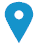  +351 919191919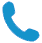  hello@sprintcv.com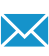 Sex Male  | Date of birth 01-01-1985 | Nationality  PortugueseJOB APPLIED FORBusiness Intelligence AnalystWORK EXPERIENCE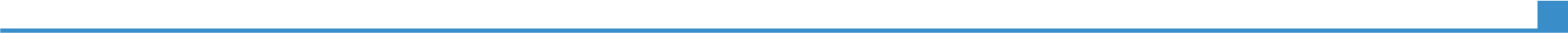 05-2017 -  Ongoing09-2016 - 04-2017 09-2013 - 08-2016 11-2012 - 08-2013 01-2012 - 10-2012 04-2011 - 12-2011 03-2010 - 03-2011 07-2007 - 02-2010 EDUCATION AND TRAINING09-2006 - 06-2008Master degreeMaster data management (2 academic years)University of Lisbon09-2003 - 06-2006Bachelor degreeComputer Science Engeneering (3 academic years)University of Coimbra03-2018  CertificationGDPR FoundationIBITGQ01-2018  - 06-2018  Executive EducationExecutive IT ManagementIT Business School01-2016  CertificationITIL v3 FoundationsIT School01-2016  CertificationPrince2 FoundationsIT School07-2014  CertificationCobit 5 FoundationsIT SchoolPERSONAL SKILLSMother tongue(s) Portuguese;  Portuguese;  Portuguese;  Portuguese;  Portuguese; Other language(s)UNDERSTANDING UNDERSTANDING SPEAKING SPEAKING WRITING Other language(s)Listening Reading Spoken interaction Spoken production English:C2C2C2C2C2French:C1C1C1C1C1Levels: A1/A2: Basic user - B1/B2: Independent user - C1/C2 Proficient userCommon European Framework of Reference for LanguagesLevels: A1/A2: Basic user - B1/B2: Independent user - C1/C2 Proficient userCommon European Framework of Reference for LanguagesLevels: A1/A2: Basic user - B1/B2: Independent user - C1/C2 Proficient userCommon European Framework of Reference for LanguagesLevels: A1/A2: Basic user - B1/B2: Independent user - C1/C2 Proficient userCommon European Framework of Reference for LanguagesLevels: A1/A2: Basic user - B1/B2: Independent user - C1/C2 Proficient userCommon European Framework of Reference for LanguagesSocial skills competencesGood communicator;Ability to integrate, communicate and work in a team in multicultural and multidisciplinary environments due;Responsible;Empathy;Recognition;Relationship building;Polite;Pragmatic but easy going.Organisational skills andcompetencesFocus oriented;Prioritization;Organized;Responsible;Timelines driven;Strong sense of leadership.Technical skills andcompetencesInnovative;Problem solving skills;Analytical skills;Multi tasking;Quick learner;Productive;Used to work efficiently under pressure to meet deadlines.Computer skills andcompetencesHobbiesBTT, sailing, learn new topics, travel.Driving licenceB